 «Формирование комплекса электронных образовательных ресурсов (ЭОР) для начального общего образования в соответствии с требованиями ФГОС,»Комплекс электронных образовательных ресурсов (ЭОР) для начальной школы, разработанный в рамках данного проекта,  включает в себя  711 ЭОР, в т.ч.: комплект для  первого класса начального общего образования, который содержит  300 ЭОР, разработанных для первого и второго полугодия 1-го класса начального общего образования (разделы Обучение грамоте и русский язык, Литературное чтение, Математика и информатика, Окружающий мир, Английский язык, Изобразительное искусство,  Музыка, Технология, Физическая культура), см. Приложение 1;комплект для  второго класса начального общего образования, который содержит  411 ЭОР, разработанных для первого полугодия 2-го класса начального общего образования (разделы Обучение грамоте и русский язык, Литературное чтение, Математика и информатика, Окружающий мир, Английский язык, Изобразительное искусство,  Музыка, Технология, Физическая культура), см. Приложение 2.В данный комплекс также входят творческие конструктивные среды для учащихся 1-4 классов начальной школы и задания к ним: Геометрический планшет;Конструктор карт и планов;Клавиатурное письмо;Конструктор событий;Оформитель;и методические материалы (Инструкция пользователя и Методические рекомендации).На портале методической поддержки (http://eorhelp.ru),   размещены материалы, обеспечивающие:техническую и методическую поддержку пользователей ЭОР и методистов-предметников;возможность обмена опыта между пользователями;возможность загрузки созданных ЭОР; возможность загрузки творческих конструктивных сред.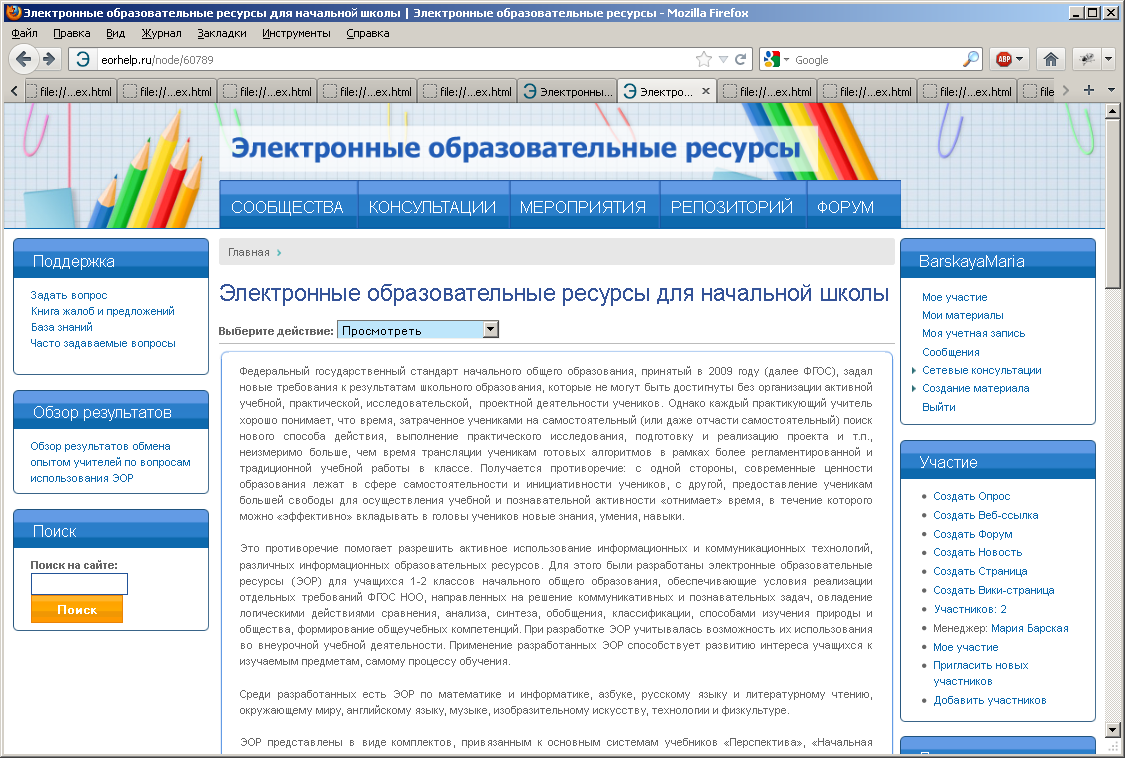 На портале http://eorhelp.ru создано  сообщество Электронные образовательные ресурсы для начальной школы (http://eorhelp.ru/node/60789). Раздел содержит:Описание раздела;Раздел новости;Раздел страницы:Методические рекомендации по работе с ЭОР;Творческие конструктивные среды и методические рекомендации по работе с ними;Размещение ЭОР;Форум по обсуждению ЭОР для начальной школы;Раздел опросы.Страница «Методические рекомендации по работе с ЭОР». В разделе представлены разработанные методические материалы для ЭОР: Методическое обеспечение по использованию ЭОР в образовательном  процессе, Инструкция по использованию разных типов ЭОР.Постоянное консультирование учителей и методистов начального общего образования по вопросам использования комплектов ЭОР и творческих конструктивных сред в учебном процессе организованно на портале http://eorhelp.ru/node/add/faq.Организован форум http://eorhelp.ru/node/60791, по обмену мнениями между учителями и методистами по работе с ЭОР для начального общего образования и с конструктивными средами для 1-4-го классов.Приложение 1Список ЭОР для 1-го классаПриложение 2Список ЭОР для 2-го класса№Название ZIP контейнераНазвание ЭОР1eng_1f_01_pБуквы и слова: запоминаем, повторяем, проверяем2eng_1f_02_iЯ учу английский алфавит (I am learning English Alphabet)3eng_1f_03_pБуквы и слова запоминаем, повторяем, проверяем4eng_1f_04_pБуквы и их названия запоминаем, повторяем, проверяем5eng_1f_05_pСобери свою алфавитную таблицу6eng_1f_06_kПроверяем знания букв английского алфавита и их названия7eng_1f_07_kПроверяем знания букв английского алфавита и их названия8eng_1f_08_iУчусь читать. Буква Ee, звук [i:]9eng_1f_09_iУчусь читать. Буква Ee, звук [e]10eng_1f_10_pУчусь читать. Буква Ее, звуки [i:] и [e]11eng_1f_11_pУчусь читать. Буква Ее, звуки [i:] и [e]12eng_1f_12_iУчусь читать. Буква Ii, звук [a i]13eng_1f_13_iУчусь читать. Гласная Ii. Короткий звук [i]14eng_1f_14_pУчусь читать. Буква Ee, звуки [i:] и [e]. Работа с текстом15eng_1f_15_iУчусь читать. Гласная Aa. Звуки [e i] и [i]16eng_1f_16_pУчусь читать. Буква Ii, звуки [i] и [a i]. Работа с текстом17eng_1f_17_pУчусь читать. Буква Aa.  Работа с текстом18eng_1f_18_pУчусь читать. Буква Ii. Звуки [a i и [i]19eng_1f_19_pУчусь читать. Буква Aa. Звуки [e i] и [i].20eng_1f_20_iУчусь читать. Гласная Yy. Звуки [a i], [i], [j]21eng_1f_23_pУчусь читать. Произношение буквы Yy22eng_1f_28_iУчусь читать. Буква Uu. Звуки [ju:], [u:], [i]23eng_1f_29_iУчусь читать. Буква Uu. Звуки [ju:], [u:], [i].24eng_1f_30_pПроверяем умение читать гласные английского алфавита. Гласные i и y25eng_1f_31_kПовторяем, читаем, запоминаем26eng_1f_32_kПовторяем, читаем, запоминаем27eng_1f_33_iУчусь читать. Буква Оо28eng_1f_34_iУчусь читать. Буквосочетание OO29eng_1f_35_pУчусь читать. Гласная Oo. Буквосочетания oi, oy, ow, ou30eng_1f_36_pУчусь читать. Буквосочетание OO31art_1f_01_pЛюбуюсь радугой32art_1f_02_iРисую холодными цветами33art_1f_03_iРисую тёплыми цветами34art_1f_04_iИзучаю искусство диких племён35art_1f_05_pРазбираюсь в жанрах живописи36art_1f_06_pВыражаю настроение37art_1f_07_pРисую орнаменты38art_1f_08_kУчусь у природы39art_1f_09_pПонимаю позы и жесты40art_1f_10_pДелаю маску41lit_1f_01_pЛюбуюсь утром42lit_1f_02_pСлушаю колыбельную43lit_1f_03_kЧитаю сказку. (Сказка о рыбаке и рыбке)44lit_1f_04_kИду на прогулку45lit_1f_05_kОпределяю точку зрения героя46lit_1f_06_kУчаствую в диалоге47lit_1f_07_kОписываю внешний вид48lit_1f_08_kИду на танцы49lit_1f_09_pЛюбуюсь осенью50lit_1f_10_pПонимаю смысл русских пословиц51lit_1f_11_pРаботаю с текстом52lit_1f_12_pПонимаю смысл пословиц разных народов53lit_1f_13_pГуляю зимой54lit_1f_14_pЖду весну55lit_1f_15_pОтдыхаю летом56lit_1f_16_kПридумываю название57lit_1f_17_pРассказываю докучную сказку58lit_1f_18_kРазличаю добрых и злых героев59lit_1f_19_pОпределяю главную мысль60lit_1f_20_pЧитаю скороговорку61lit_1f_21_kЧитаю о животных62lit_1f_22_pПодбираю рифму63lit_1f_23_pТренируюсь определять настроение64lit_1f_24_pОпределяю настроение65lit_1f_25_kЧитаю о школе66lit_1f_26_pРазыгрываю сказку67lit_1f_27_iУзнаю больше о Родине68lit_1f_28_pПроверяю знание сказочных животных69lit_1f_29_kУгадываю настроение70lit_1f_30_pЗнакомлюсь с книгой71mat_1f_01_iСоздаю орнаменты72mat_1f_02_pРазличаю цвет и форму73mat_1f_03_kПроверяю, как умею сравнивать площади74mat_1f_04_pСравниваю сосуды по объёму75mat_1f_05_pСтрою ряды76mat_1f_06_pОпределяю состав числа77mat_1f_07_pПересчитываю предметы78mat_1f_08_pРешаю задачи в одно действие79mat_1f_09_kПроверяю умение решать задачи в одно действие80mat_1f_10_pСкладываю, пользуясь числовой прямой81mat_1f_11_iСкладываю однозначные числа82mat_1f_12_pТренируюсь в сложении83mat_1f_13_kПроверяю знание состава чисел84mat_1f_14_kПроверяю умение складывать числа в пределах 2085mat_1f_15_kПроверяю умение складывать и вычитать86mat_1f_16_iИсследую логические отношения87mat_1f_17_kОпределяю истинность высказывания88mat_1f_18_pСтрою истинные высказывания89mat_1f_19_iНазываю множества90mat_1f_20_kПроверяю различение цвета и формы91mat_1f_21_pИзмеряю площади палеткой92mat_1f_22_pСравниваю площади фигур по клеточкам93mat_1f_23_iСравниваю площади фигур наложением94mat_1f_24_pСчитаю десятками95mat_1f_25_pУчусь решать задачи96mat_1f_26_iИзучаю симметрию97mat_1f_27_pОпределяю пространственные отношения98mat_1f_28_kОпределяю пространственные отношения99mat_1f_29_pРазмещаю фигуры100mat_1f_30_pУчитываю соотношение размеров101mat_1f_31_pРазличаю плоские геометрические фигуры102mat_1f_32_kПроверяю умение называть геометрические фигуры103mat_1f_33_pСравниваю длины отрезков на глаз104mat_1f_34_pРазличаю целое и части105mat_1f_35_pСоздаю фигуры с заданными признаками106mat_1f_36_iЗнакомлюсь с прямой и кривой линиями, лучом107mat_1f_37_iЗнакомлюсь с ломаной линией108mat_1f_38_pИзмеряю длину ломаной с помощью линейки109mat_1f_39_kРасполагаю в ряд по возрастанию и убыванию110mat_1f_40_iРазличаю массу и объём111mat_1f_41_iСравниваю объёмные  фигуры по признакам112mat_1f_42_kРазличаю объёмные и плоские геометрические фигуры113mat_1f_43_iРазличаю углы114mat_1f_44_kСравниваю числа115mat_1f_45_kПонимаю язык математики116mat_1f_46_pУчусь вычитать117mat_1f_47_pСравниваю, не вычисляя118mat_1f_48_iОпределяю, на сколько больше119mat_1f_49_iЗнакомлюсь с уменьшаемым, вычитаемым, разностью120mat_1f_50_kКодирую121mat_1f_51_pИсследую закономерности122mat_1f_52_kПроверяю умение находить закономерности123mat_1f_53_pЗадаю последовательность команд124mat_1f_54_pДействую с именованными числами125mat_1f_55_pИграю в крестики-нолики126mat_1f_56_iСоставляю простые уравнения127mat_1f_57_pРешаю логические задачи128mat_1f_58_iСтрою задачу, обратную данной129mat_1f_59_iЗнакомлюсь со слагаемыми и суммой130mat_1f_60_pУравниваю131mat_1f_61_iВзвешиваю на весах132mat_1f_62_pДвигаюсь по числовой оси133mat_1f_63_pДелаю перестановки134mat_1f_64_pДелю предметы на группы135mat_1f_65_pДелю фигуры на группы136mat_1f_66_iЗнакомлюсь с цифрами137mat_1f_67_pИсследую волшебную числовую ось138mat_1f_68_iИсследую числовую ось139mat_1f_69_pОписываю события с помощью чисел140mat_1f_70_pРисую по клеточкам141mat_1f_71_iСоединение групп и удаление предметов из группы142mat_1f_72_iУчусь составлять совокупности143mat_1f_73_iСоставляю цепочки144mat_1f_74_kСравниваю совокупности145mat_1f_75_pСчитаю деньги146mus_1f_01_pЗвук и музыка147mus_1f_02_iПоявление музыки148mus_1f_03_pМузыка и эмоции149mus_1f_04_iМузыка и мелодия150mus_1f_05_pМузыкальная память151mus_1f_06_iМузыкальная азбука152mus_1f_07_pНоты – мои друзья153mus_1f_08_pНародные музыкальные инструменты154mus_1f_09_iВиды музыкальных инструментов155mus_1f_10_pПоиграем в музыкантов156nat_1f_01_iРазличаю естественное и искусственное157nat_1f_02_iИзучаю изделия человека158nat_1f_03_iОтличаю живое от неживого159nat_1f_04_pТренируюсь различать живое и неживое160nat_1f_05_kРазличаю живое и неживое161nat_1f_06_kРазличаю естественное и искусственное, живое и неживое162nat_1f_07_iИзучаю признаки предметов163nat_1f_08_pРазличаю признаки предметов164nat_1f_09_pРассматриваю осенние листья165nat_1f_10_kРазличаю по признакам166nat_1f_11_iЗнакомлюсь с живыми существами167nat_1f_12_pТренируюсь различать растения, грибы и животных168nat_1f_13_kПроверяю умение различать животных, грибы и растения169nat_1f_14_iЗнакомлюсь с дикими и домашними животными170nat_1f_15_kУзнаю диких и домашних животных171nat_1f_16_iЗнакомлюсь с культурными и дикорастущими растениями172nat_1f_17_kРазличаю культурные и дикорастущие растения173nat_1f_18_iУчусь различать растения174nat_1f_19_kПроверяю умение различать деревья, кустарники и травы175nat_1f_20_pОстерегаюсь ядовитых растений176nat_1f_21_iЗнакомлюсь с временами года177nat_1f_22_iУзнаю приметы зимы178nat_1f_23_iУзнаю приметы весны179nat_1f_24_iУзнаю приметы лета180nat_1f_25_iУзнаю приметы осени181nat_1f_26_iЗнакомлюсь с грибами182nat_1f_27_kПроверяю умение узнавать приметы зимы183nat_1f_28_kПроверяю умение узнавать приметы весны184nat_1f_29_kПроверяю умение узнавать приметы осени185nat_1f_30_kПроверяю умение узнавать приметы лет186nat_1f_31_pРазличаю ядовитые и съедобные грибы187nat_1f_32_kПроверяю умение различать грибы188nat_1f_33_iЗнакомлюсь с профессиями189nat_1f_34_pТренируюсь узнавать профессии190nat_1f_35_kПроверяю умение различать профессии191nat_1f_36_pНазываю месяцы по порядку192nat_1f_37_kПроверяю умение различать времена года193nat_1f_38_iУзнаю, чем занимались люди в прошлом194nat_1f_39_pУчусь предсказывать погоду195nat_1f_40_kПроверяю умение предсказывать погоду196nat_1f_41_iЗнакомлюсь с явлениями природы197nat_1f_42_pТренируюсь различать объекты и явления198nat_1f_43_kПроверяю умение различать объекты и явления199nat_1f_44_pУзнаю о родственных отношениях200nat_1f_45_pПомогаю по хозяйству201nat_1f_46_pУчусь получать знания202nat_1f_47_iУзнаю дорожные знаки203nat_1f_48_pТренируюсь различать дорожные знаки204nat_1f_49_kПроверяю умение выбирать безопасный маршрут205nat_1f_50_pВыбираю безопасный маршрут206nat_1f_51_kПроверяю умение правильно себя вести в школе207nat_1f_52_iРазличаю камни208nat_1f_52_pРазличаю камни209nat_1f_53_kУхаживаю за животными210nat_1f_54_pСоблюдаю распорядок дня211nat_1f_55_pУхаживаю за растениями212nat_1f_56_iПриметы весны213nat_1f_57_iПриметы лета214nat_1f_59_iЗнакомлюсь с видами транспорта215nat_1f_60_pРазличаю виды транспорта216nat_1f_61_pСравниваю животных217nat_1f_62_pCтановлюсь следопытом218rus_1f_01_pОтличаю звуки русской речи219rus_1f_02_pРазличаю слова-предметы, слова-признаки и слова-действия220rus_1f_03_pРазличаю слова-предметы, слова-признаки  и слова-действия221rus_1f_04_pРазличаю первый и последний звуки в слове222rus_1f_05_pСлышу звук в слове223rus_1f_06_pОпределяю место звука в слове224rus_1f_07_iСлушаю интонации225rus_1f_08_kСчитаю число звуков в слове226rus_1f_09_pРазличаю интонации227rus_1f_10_kПроверяю умение различать интонации228rus_1f_11_pУчусь обращаться к окружающим людям229rus_1f_12_iЗнакомлюсь с алфавитом230rus_1f_13_iДелю слова на слоги231rus_1f_14_kПодбираю слова для описания признаков232rus_1f_15_kПроверяю, как умею делить слова на слоги233rus_1f_16_kПроверяю умение обозначать мягкость согласного234rus_1f_17_iОбозначаю мягкость согласного мягким знаком235rus_1f_18_kОпределяю порядок букв в алфавите236rus_1f_19_kПроверяю, как пишу слова с мягким знаком237rus_1f_20_iУзнаю историю алфавита238rus_1f_21_iИзучаю ударения в словах239rus_1f_22_kПроверяю, как умею ставить ударение240rus_1f_23_iРазличаю слова в речи241rus_1f_24_pСтавлю ударение242rus_1f_25_pУчусь вести себя вежливо243rus_1f_26_pТренируюсь делить на слоги244rus_1f_27_iУчусь переносить слова245rus_1f_28_iВыявляю работу гласных букв246rus_1f_29_pСоставляю высказывание247rus_1f_30_pТренируюсь переносить слова248rus_1f_31_iЗнакомлюсь с гласными буквами249rus_1f_32_kГотовлюсь к письму250rus_1f_33_kПроверяю умение расставить слова по порядку251rus_1f_34_kУчу словарные слова252rus_1f_35_kПроверяю умение переносить слова253rus_1f_36_pПонимаю символы и знаки254rus_1f_37_pРазличаю мягкие и твёрдые звуки255rus_1f_38_pПользуюсь шифром256rus_1f_39_kПроверяю умение различать мягкие и твёрдые звуки257rus_1f_40_pРазличаю глухие и звонкие звуки258rus_1f_41_iУзнаю, что такое предложение259rus_1f_42_pНахожу предложения260rus_1f_43_kПроверяю умение определять начало и конец предложения261rus_1f_44_iЗнакомлюсь с согласными и гласными буквами262rus_1f_45_pСоставляю слова263rus_1f_46_kПодвожу итоги года 1264rus_1f_47_kПодвожу итоги года 2265rus_1f_48_kПодвожу итоги года 3266rus_1f_49_kПроверяю умение составлять схему слова267rus_1f_50_pСоставляю звуковые схемы слова268rus_1f_51_iСоставляю звуковые схемы269rus_1f_52_iПишу у, а, и после шипящих270rus_1f_53_iИщу орфограммы271rus_1f_54_pНахожу ошибкоопасные места272rus_1f_55_kПроверяю написание слов  с жи-ши, чу-щу, ча-ща273rus_1f_56_pУчу русские буквы274rus_1f_57_pПишу с заглавной буквы275rus_1f_58_kОпределяю написание с заглавной буквы276rus_1f_59_pТренируюсь ставить знаки в конце предложения277rus_1f_60_pЗадаю вопросы словам278tec_1f_01_pЧеловек и окружающий мир279tec_1f_02_pТруд и технологии280tec_1f_03_pПриродные материалы281tec_1f_04_pМой рабочий стол282tec_1f_05_pСбор и хранение природных материалов283tec_1f_06_pОсенние листья284tec_1f_07_pДелаем картинку из осенних листьев285tec_1f_08_pСервировка стола286tec_1f_09_pЛепка из пластилина287tec_1f_10_pЛепим из глины288tec_1f_11_pТакая разная бумага289tec_1f_12_pБумажная аппликация290tec_1f_13_pОригами291tec_1f_14_pГотовимся к празднику292tec_1f_15_pИзделие и его конструкция293tec_1f_16_pКонструирование и сборка изделий294tec_1f_17_pНемного о ткани295tec_1f_18_pРаботаем с тканью296tec_1f_19_pАппликация из ткани297tec_1f_20_pЧеловек и информация298phy_1f_01_pТренирую силу, ловкость, быстроту, выносливость, меткость299phy_1f_03_pУправляю своим телом300phy_1f_11_pИграю с друзьями во дворе№Название ZIP контейнераНазвание ЭОР1eng_2f_21_iУчусь читать. Гласные в сочетании с буквой Rr2eng_2f_22_iУчусь читать. Гласные буквы в сочетании с согласной буквой Rr3eng_2f_24_pУчусь читать. Гласные буквы в сочетании с согласной буквой Rr4eng_2f_25_pУчусь читать. Гласные буквы в сочетании с согласной буквой Rr5eng_2f_26_pТренируем память6eng_2f_27_pТренируем память7eng_2f_37_kПроверяем умение читать гласные английского алфавита8eng_2f_38_iЕдинственное и множественное число9eng_2f_39_pЕдинственное и множественное число10eng_2f_40_kПроверяем умение использовать множественное число11eng_2f_41_iЕдинственное и множественное число12eng_2f_42_pМножественное число существительных оканчивающихся на согласную/гласную + y, на гласные e, о, на согласную f13eng_2f_43_kМножественное число существительных оканчивающихся на согласную/гласную + y, на гласные e, о, на согласную f14eng_2f_44_kУчусь читать. Гласные в сочетании с буквой Rr15eng_2f_45_kУчусь читать. Гласные в сочетании с буквой Rr16eng_2f_46_iЛичные местоимения17eng_2f_47_iПритяжательные местоимения18eng_2f_48_iГлаголы настоящего времени (Present Simple)19eng_2f_49_iГлаголы настоящего времени (Present Simple).20eng_2f_50_iГлаголы to be, to do21eng_2f_51_iPresent Continuous. Глаголы22eng_2f_51_pPresent Continuous. Глаголы23eng_2f_52_iPresent Continuous/Present Progressive. Спряжение глаголов24eng_2f_53_iPresent Continuous и Present Simple25eng_2f_54_pГлаголы и местоимения26eng_2f_55_pГлаголы и местоимения27eng_2f_56_pГлаголы и местоимения28eng_2f_57_kГлаголы и местоимения29eng_2f_58_kГлаголы и местоимения30eng_2f_59_kГлаголы и местоимения31eng_2f_60_kГлаголы и местоимения32art_2f_01_pДелаю абашевскую игрушку33art_2f_02_pРасписываю дымковскую игрушку34art_2f_03_pИзучаю хохлому35art_2f_04_pИзучаю гжель36art_2f_05_pИзучаю жостовскую роспись37art_2f_06_pОживляю камень38art_2f_07_pДелаю мозаику39art_2f_08_pРисую линиями и пятнами40art_2f_09_pРисую цветными пятнами41art_2f_10_pЗнакомлюсь с белой краской42art_2f_11_pЗнакомлюсь с чёрной краской43art_2f_12_pЗнакомлюсь с серой краской44art_2f_13_pРаботаю гуашью45art_2f_14_pРаботаю акварелью46art_2f_15_pРаботаю пастелью47art_2f_16_pРаботаю карандашами48art_2f_17_pДелаю аппликацию49art_2f_18_kПодготовка рабочего места50art_2f_19_pИзучаю инструменты художника51art_2f_20_pРаботаю маслом52art_2f_21_pУчусь оформлять работу53art_2f_22_pЗнакомлюсь с художественными музеями России54art_2f_23_kИду в музей55art_2f_24_kРаботаю реставратором56art_2f_25_pРисую портрет57lit_2f_01_pРассказываю сказку58lit_2f_02_kСлушаю авторские сказки59lit_2f_03_pУчу стихотворения Д. Хармса60lit_2f_04_kУчу стихотворения о Родине61lit_2f_05_pОтвечаю на вопросы по рассказу62lit_2f_06_kЧитаю о России63lit_2f_07_pУчусь различать жанры64lit_2f_08_kЧитаю побасёнку65lit_2f_09_pОпределяю отношение66lit_2f_10_pЧитаю потешку67lit_2f_11_pЧитаю басни Л.Н. Толстого68lit_2f_12_pИзвлекаю урок из басен69lit_2f_13_pИзучаю стили текста70lit_2f_14_pЧитаю о красоте русской природы71lit_2f_15_pЧитаю о семье72lit_2f_16_pРассматриваю обложку книги73lit_2f_17_kРазбираюсь в стилях текста74lit_2f_18_kРассказываю о семье75lit_2f_19_pЧитаю рассказы о природе76lit_2f_20_pРассказываю о родном крае77lit_2f_21_pЧитаю былины78lit_2f_22_kЗнакомлюсь с жанром сказки79lit_2f_23_kЧитаю сказки о животных80lit_2f_24_kПонимаю прочитанное81lit_2f_25_kУмею пользоваться толковым словарём82lit_2f_26_pЧитаю о русских богатырях83lit_2f_27_pЧитаю о Родине84lit_2f_28_pДелаю добрые дела85lit_2f_29_kЧитаю волшебные сказки86lit_2f_30_pБеру уроки вежливости87lit_2f_31_pЧитаю бурятскую народную сказку88lit_2f_32_kЧитаю сказки народов России89lit_2f_33_pЧитаю рассказы М.М. Пришвина90lit_2f_34_pЗнакомлюсь со сказками народов мира91lit_2f_35_pЧитаю сказку «Снегурочка»92lit_2f_36_pЧитаю сказку «Почему у зайца губа рассечена»93lit_2f_37_pЧитаю сказку «Царевна-лягушка»94lit_2f_38_pЧитаю сказку «Госпожа Метелица»95lit_2f_39_pЧитаю сказку «Сказка о попе и о работнике его Балде»96lit_2f_40_kЧитаю сказку «Похождения дикого кота Симбы»97lit_2f_41_kЧитаю cказку дядюшки Римуса98lit_2f_42_kЧитаю сказку «Напуганные медведь и волки»99lit_2f_43_kЧитаю сказку «Мудрая девушка»100lit_2f_44_pЧитаю сказочную повесть «Хоббит»101lit_2f_45_pЧитаю сказочную повесть «Шляпа Волшебника»102lit_2f_46_pРазыгрываю сказку «Принцесса на горошине»103lit_2f_47_pРазыгрываю сказку «Сказки дядюшки Римуса»104lit_2f_48_pРазыгрываю сказку «Похождения дикого кота Симбы»105lit_2f_49_pРазыгрываю сказку «Снегурочка»106lit_2f_50_pРазыгрываю сказку «Серебряное копытце»107lit_2f_51_kЧитаю сказку «Мальчик Золотой Хохолок и девочка Золотая Коса»108lit_2f_52_kЧитаю сказку «Конёк-Горбунок»109lit_2f_53_pРазыгрываю сказочную повесть «Приключения Винни-Пуха и всех-всех-всех»110lit_2f_54_pРазыгрываю  сказочную повесть «Чипполино»111lit_2f_55_kЧитаю сказку «Царь-девица»112lit_2f_56_pЧитаю рассказы И.С. Соколова-Микитова113lit_2f_57_pЧитаю рассказы В.В. Бианки114lit_2f_58_pЧитаю рассказы К.Г. Паустовского115lit_2f_59_pЧитаю нанайскую народную сказку116lit_2f_60_pЧитаю ненецкую народную сказку117lit_2f_61_pЧитаю корякскую народную сказку118lit_2f_62_pПонимаю сказки народов России119mat_2f_01_pРазличаю измерительные приборы120mat_2f_02_pРазличаю величины121mat_2f_03_kПроверяю знание измерительных приборов122mat_2f_04_kПроверяю умение считать штуками и парами123mat_2f_05_pУчусь считать парами, тройками, десятками124mat_2f_06_iИзмеряю длину курвиметром125mat_2f_07_iИзучаю меры длины 1126mat_2f_08_iИзучаю меры длины 2127mat_2f_09_pСравниваю длины, измеренные разными мерами128mat_2f_10_kПроверяю знание мер длины129mat_2f_11_iЗнакомлюсь со старинными мерами длины130mat_2f_12_kПроверяю знание старинных мер длины131mat_2f_13_iИзучаю состав чисел второго десятка132mat_2f_14_pПерехожу через десяток133mat_2f_15_pЧитаю двузначные числа134mat_2f_16_pСовершаю действия с величинами135mat_2f_17_pВычитаю двузначные числа без перехода через десяток136mat_2f_18_iИзучаю свойства двузначных чисел137mat_2f_19_pСкладываю двузначные числа без перехода через десяток138mat_2f_20_kСравниваю двузначные числа139mat_2f_21_pСкладываю и вычитаю по частям140mat_2f_22_iОсваиваю системы счисления141mat_2f_23_kПроверяю умение устно  складывать и вычитать двузначные числа142mat_2f_24_pСчитаю деньги143mat_2f_25_pТренирую устный счёт144mat_2f_26_iЗнакомлюсь с понятием периметра145mat_2f_27_pИзмеряю площадь в квадратных сантиметрах146mat_2f_28_pЗнакомлюсь с мерами площади147mat_2f_29_kПроверяю умение находить периметр прямоугольника148mat_2f_30_iНахожу периметр прямоугольника149mat_2f_31_pЗаписываю на языке математики150mat_2f_32_kПроверяю, как умею умножать и делить на 2151mat_2f_33_pНахожу периметр  и площадь прямоугольника152mat_2f_34_pПродолжаю решать логические задачи153mat_2f_35_pРешаю логические задачи с помощью таблицы154mat_2f_36_pГруппирую числа в выражении155mat_2f_37_iОпределяю порядок действий156mat_2f_38_iУмножаю на 2157mat_2f_38_pУчусь умножать на 2158mat_2f_39_kДелю на 2159mat_2f_40_iУчусь делить160mat_2f_40_pДелю поровну161mat_2f_47_pУмножаю 5162mat_2f_51_pУмножаю и делю на 8163mat_2f_52_pУмножаю и делю на 9164mat_2f_54_pУмножаю на 0 и на 1165mat_2f_55_kПроверяю, как умножаю и делю на 2, 3, 4, 5, 6, 7, 8, 9166mat_2f_56_pРешаю задачи с помощью схем167mat_2f_57_pТренируюсь устанавливать порядок действий168mat_2f_58_pПользуюсь математическим языком169mat_2f_59_pОпределяю периметр многоугольника170mat_2f_60_pИграю в танграм171mat_2f_61_pПроверяю, как умею составлять алгоритм172mat_2f_62_pСоставляю алгоритм173mat_2f_63_pРазличаю действия и их результаты174mat_2f_64_pОпределяю местоположение175mat_2f_65_pВыполняю команды176mat_2f_66_pПрикидываю177mat_2f_67_pСоставляю циклический алгоритм178mat_2f_68_pСоставляю задачи179mat_2f_69_pОтображаю множества на схемах180mat_2f_70_kПроверяю свои знания по информатике181mat_2f_71_pРешаю задачи в два действия182mat_2f_72_kПроверяю умение решать задачи в два действия183mat_2f_73_pРешаю уравнения184mat_2f_74_pСчитаю в пределах 20185mat_2f_75_kСчитаю в пределах 100186mat_2f_76_pПровожу кратное и разностное сравнение187mat_2f_77_iНахожу третью часть188mat_2f_78_pИщу взаимосвязь между компонентами действия деления189mat_2f_79_pДелю на четыре равные части190mat_2f_80_pПользуюсь переместительным свойством умножения191mat_2f_81_iПользуюсь сочетательным свойством умножения192mat_2f_82_iЗаменяю сложение умножением193mat_2f_83_pУмножаю 4 и на 4194mat_2f_84_kПользуюсь знанием таблицы умножения195mat_2f_85_kНахожу четвёртую часть196mat_2f_86_pНазываю компоненты умножения и деления словами197mat_2f_87_pНахожу шестую часть198mat_2f_88_kНахожу доли199mat_2f_89_pПовторяю таблицу умножения200mat_2f_90_kПользуюсь знанием таблицы умножения201mat_2f_91_pУмножаю и делю202mat_2f_92_iУмножаю на три203mus_2f_11_iЛейся песня на просторе204mus_2f_12_iМузыкальные коллективы205mus_2f_13_pВокруг света206mus_2f_14_iИграем вместе207mus_2f_15_pВиды музыкальных инструментов208mus_2f_16_pИ зазвучала музыка!209mus_2f_17_iТанцы и музыка210mus_2f_18_pМаршевая музыка211mus_2f_19_iОпера и балет212mus_2f_20_pМы поем, танцуем, маршируем213mus_2f_21_pНародная музыка и музыка о нашей Родине214mus_2f_22_pМузыкальный язык215mus_2f_23_iГимн России216mus_2f_24_iДлительность нот в музыке217mus_2f_25_pМелодия и аккомпанемент218mus_2f_26_iЧто такое музыкальный темп219mus_2f_27_iЗнакомлюсь с ритмом220mus_2f_28_iУзнаю о прошлом своей Родины221mus_2f_29_iИз чего состоит песня?222mus_2f_30_iТакт и музыкальный размер223mus_2f_31_iПаузы в музыке224mus_2f_32_iОсмыслено слушаю музыку225mus_2f_33_iЯ живу в России226mus_2f_34_iГотовимся к празднику227mus_2f_35_iМузыкальная шкатулка228mus_2f_36_iТембр229mus_2f_37_iОпера230mus_2f_38_iИнструменты симфонического оркестра231mus_2f_39_iМир музыки (оперы)232mus_2f_40_iВыразительность в музыке233nat_2f_01_iУзнаю государственные символы РФ234nat_2f_02_kПроверяю умение узнавать государственные символы РФ235nat_2f_03_iИзучаю достопримечательности Москвы236nat_2f_04_pСоздаю и изучаю планы237nat_2f_05_iВыбираю маршрут238nat_2f_06_iУзнаю, как сохранить здоровье239nat_2f_07_pГотовлюсь к путешествию240nat_2f_08_iИзмеряю время с помощью разных видов часов241nat_2f_09_pОпределяю время по часам с циферблатом242nat_2f_10_pУзнаю о правильном развитии человека243nat_2f_11_iИзучаю влияние человека на природу244nat_2f_12_kПроверяю умение правильно себя вести в природе245nat_2f_13_pУчусь правилам безопасного поведения в природе246nat_2f_14_pУчусь правильно себя вести в природе247nat_2f_15_kПроверяю умение узнавать формы рельефа248nat_2f_16_pИзучаю обитателей леса249nat_2f_17_iУзнаю формы рельефа250nat_2f_18_iВиды леса251nat_2f_19_iПутешествую по лугу252nat_2f_20_iОтправляюсь на прогулку к водоёму253nat_2f_21_pИзучаю отношения в природных сообществах254nat_2f_22_pУчитываю позицию водителя255nat_2f_23_iЗнакомлюсь с народами России256nat_2f_24_pУзнаю традиции народов России257nat_2f_25_kПроверяю знание праздников258nat_2f_26_pПутешествую по России259nat_2f_27_iИзучаю нашу планету260nat_2f_28_iРасту и развиваюсь261nat_2f_29_kИзучаю свойства воды262nat_2f_30_kИзучаю свойства воздуха263nat_2f_31_iУчитываю точку зрения каждого264nat_2f_32_pУзнаю как образуется почва265nat_2f_33_iИзучаю состав почвы266nat_2f_34_iЗнакомлюсь с природными зонами267nat_2f_35_kРазличаю природные зоны268nat_2f_36_pОриентируюсь по компасу269nat_2f_37_iУчусь ориентироваться по звёздам270nat_2f_38_pОриентируюсь по солнцу271nat_2f_39_iОриентируюсь по местным признакам272nat_2f_40_pИзучаю природные богатства273nat_2f_41_pИзучаю звезды, планеты и спутники274nat_2f_42_iИзучаю картосхемы275nat_2f_43_pРазличаю обитателей природных зон276nat_2f_44_kУзнаю звезды, планеты и спутники277nat_2f_45_kПроверяю знания о Солнце278nat_2f_46_iПосещаю музей279nat_2f_47_pУхаживаю за комнатными растениями280nat_2f_48_pИзмеряю свой вес281nat_2f_49_pИзмеряю температуру282nat_2f_50_pУхаживаю за домашними животными283nat_2f_51_iИзмеряю рост284nat_2f_52_pИзмеряю силу ветра285nat_2f_53_iИзучаю облака286nat_2f_54_kРазличаю ход опыта, результат и вывод из опыта287nat_2f_55_pСтавлю опыты288nat_2f_56_iУзнаю о витаминах289nat_2f_57_iНаблюдаю за птицами290nat_2f_58_iНаблюдаю за зверями291nat_2f_59_iНаблюдаю за насекомыми292nat_2f_60_pНаблюдаю за насекомыми293nat_2f_61_iСтрою дома294nat_2f_61_pЗнакомлюсь с жилищами животных295nat_2f_62_iПутешествую по лесу296nat_2f_63_iЕдем к тёплому морю297rus_2f_01_pУчусь работать с орфографическим словарём298rus_2f_02_pПользуюсь алфавитом, определяя порядок слов в словаре299rus_2f_03_pПользуюсь толковым словарём300rus_2f_04_pСоставляю словарную статью301rus_2f_06_pПишу согласные в конце слова302rus_2f_07_pТренируюсь определять буквы безударных гласных303rus_2f_08_pОсваиваю поиск слов по алфавиту304rus_2f_09_pОпределяю значение слова305rus_2f_10_kВспоминаю первый класс306rus_2f_11_iНахожу родственные слова307rus_2f_12_pТренируюсь находить родственные слова308rus_2f_13_kПроверяю умение находить родственные слова309rus_2f_14_iЗнакомлюсь с суффиксом310rus_2f_15_pОбразую новые слова с помощью суффиксов311rus_2f_16_iЗнакомлюсь с приставкой312rus_2f_17_pНахожу предлоги в предложении313rus_2f_18_kПроверяю умение ставить мягкий и твёрдый знаки314rus_2f_19_pСоздаю слова с помощью приставок315rus_2f_20_pСтавлю разделительные твёрдый и мягкий знаки316rus_2f_21_iЗнакомлюсь с разделительными знаками317rus_2f_22_iЗнакомлюсь с синонимами и антонимами318rus_2f_23_pРазличаю синонимы и антонимы319rus_2f_24_pСоставляю пословицы320rus_2f_25_pТренируюсь  проверять безударные гласные в корне321rus_2f_26_iЗнакомлюсь с правилом написания согласного в конце слова322rus_2f_27_pИщу ошибки в тексте323rus_2f_28_pСоставляю план текста324rus_2f_29_pТренируюсь переносить слова325rus_2f_30_pУчусь слышать других326rus_2f_31_kПишу грамотно327rus_2f_32_kСлова и предложения328rus_2f_33_pПишу удвоенную согласную329rus_2f_34_pПишу Ы и И после Ц330rus_2f_35_kПишу грамотно 2331rus_2f_36_pИзменяю слова332rus_2f_37_pПишу е-mail333rus_2f_38_pОтправляю SMS (короткое сообщение)334rus_2f_39_pПишу письмо335rus_2f_40_pИграю с друзьями в магазин336rus_2f_41_pРаботаю над планом текста337rus_2f_42_pОзаглавливаю текст338rus_2f_43_pНачинаю текст339rus_2f_44_pЗаканчиваю текст340rus_2f_45_kПроверяю умение составлять план текста341rus_2f_46_pПишу объявление342rus_2f_47_pГотовлюсь писать сочинение по фотографии343rus_2f_48_pПишу изложение344rus_2f_49_pСлежу за чистотой речи345rus_2f_50_pПользуюсь переводчиком346rus_2f_51_kРазличаю части слова347rus_2f_52_iРазличаю части речи348rus_2f_53_kПодвожу итоги 2 класса. Вариант 1349rus_2f_54_kПодвожу итоги 2 класса. Вариант 2350rus_2f_55_pПонимаю значение слова351rus_2f_56_kВыделяю составные части слова352rus_2f_57_kПодвожу итоги 2 класса. Вариант 3353rus_2f_58_kПроверяю грамотность письма354rus_2f_59_iЗнакомлюсь с фразеологизмами355rus_2f_60_pВыделяю окончание и основу слова356rus_2f_61_iУчусь писать под диктовку357rus_2f_62_iУчусь писать диктант358rus_2f_63_pПишу словарный диктант359rus_2f_64_pТренируюсь писать диктант360rus_2f_65_kПишу слова под диктовку на компьютере361rus_2f_66_iЗнакомлюсь с именем существительным362rus_2f_67_pПишу не с глаголами363rus_2f_68_iЗнакомлюсь с именем прилагательным364rus_2f_69_iЗнакомлюсь с глаголом365rus_2f_70_iЗнакомлюсь с текстом-повествованием366rus_2f_71_iЗнакомлюсь с текстом-описанием367rus_2f_72_iЗнакомлюсь с местоимением368rus_2f_73_pРазличаю предлоги369rus_2f_74_pИзменяю форму слова370rus_2f_75_iЗнакомлюсь с текстом-рассуждением371tec_2f_01_pПредметный мир372tec_2f_02_pМастера и их профессии373tec_2f_03_pЭтапы конструирования изделий374tec_2f_04_pРаботаем с природными материалами375tec_2f_05_pОбработка разных материалов376tec_2f_06_pРабочий стол и работа с коллегой377tec_2f_07_pСоставные или композитные материалы378tec_2f_08_pКомпозиция и конструкция379tec_2f_09_pСхема и чертёж380tec_2f_10_pУчусь пользоваться чертежно-измерительными инструментами381tec_2f_11_pИзготовление записной книжки382tec_2f_12_pПоследовательность однотипных технологических операций383tec_2f_13_pБумага и изделия из неё384tec_2f_14_pС миру по нитке385tec_2f_15_pПоделки из ниток386tec_2f_36_kРаботаю по инструкции387tec_2f_37_pКоллективная работа388tec_2f_38_pПанно «Морское дно»389tec_2f_39_pСказочная печка390tec_2f_40_pПлан города391tec_2f_41_kКруговорот материалов в природе392tec_2f_42_pИсследую ткань393tec_2f_43_pИзготавливаю ткань из шерсти394tec_2f_44_pТакая разная одежда395tec_2f_45_pПлетение396tec_2f_46_pДелаем саше397tec_2f_47_pКультурные растения398tec_2f_48_pВыращиваем растения399tec_2f_49_pРаботы в огороде весной400tec_2f_50_pПомогаем маме401tec_2f_51_pПомогаем папе402tec_2f_52_pЧертежи с планеты Железяка403tec_2f_53_pДомашний театр404tec_2f_54_pЭлектронная почта405tec_2f_55_pПоиск в Интернете406phy_2f_08_iИграю в волейбол407phy_2f_09_pИграю в футбол408phy_2f_10_pИграю в баскетбол409phy_2f_11_pИграю в теннис410phy_2f_12_pИграю в бадминтон411phy_2f_13_pИграю в хоккей